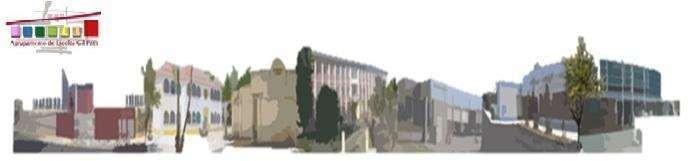 Agrupamento de Escolas Gil Paes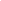 PLANO DE AÇÃO PARA O DESENVOLVIMENTODIGITAL DA ESCOLA – Versão 2.0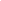 APLICAÇÃO  2023/2025 	1. Enquadramento	A segunda versão do Plano de Ação para o Desenvolvimento Digital da Escola (PADDE) assume-se como um documento orientador da ação estratégica do Agrupamento de Escolas Gil Paes (AEGP) para o próximo biénio, no âmbito do Desenvolvimento Digital, e foi desenvolvido em articulação com outros documentos estratégicos do Agrupamento, nomeadamente o relatório de monitorização e avaliação do PADDE anterior e os resultados da aplicação da segunda SELFIE, em articulação com os dados resultantes do exercício de autoavaliação efetuada pelo AEGP.  A comunidade educativa foi, uma vez mais, envolvida neste processo, através da participação nos questionários de autorreflexão SELFIE e Check-In, ferramentas de diagnóstico que permitiram identificar o progresso do nível de proficiência digital e a consequente reflexão sobre a estratégia a adotar perante áreas fortes, que devem ser mantidas, e áreas ainda com déficit, que devem ser melhoradas.	2. Dados do AEGP		    3. Resultados Globais do Diagnóstico SELFIE                         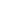 Os relatórios do SELFIE reúnem e comparam as perspetivas dos dirigentes escolares, professores e alunos, em cada nível de ensino (1.º ciclo, 2.º/3.º ciclos, ensino secundário dos cursos científico-humanísticos e ensino profissional), oferecendo ao Agrupamento uma imagem da situação atual em relação a estratégias e práticas da utilização de tecnologias digitais nos processos de ensino e aprendizagem.A análise dos resultados destes relatórios permitiu registar os valores médios das respostas dos dirigentes escolares, professores e alunos, em cada uma das 3 dimensões e das 8 áreas que constituem o SELFIE. Nesta análise de resultados, apresenta-se, ainda, a indicação da evolução da média comparativamente aos dados recolhidos no SELFIE anterior (2021).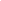 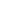 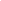 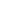  	4. Visão e Objetivos Gerais	objetivo 	4. Ações	Para atingir os objetivos do PADDE, será promovido um conjunto de ações elencadas em três áreas (tecnológica e digital, pedagógica e organizacional), com o envolvimento de vários intervenientes e com vista ao cumprimento dos indicadores definidos.O desenvolvimento das ações será comunicado a toda a comunidade escolar, de acordo com o seguinte plano de comunicação: 	5. Monitorização e Avaliação                     A monitorização e avaliação das ações serão efetuadas no final de cada semestre e sempre que um processo se encontre em fase de  conclusão.Em termos operacionais, a monitorização assentará na recolha e tratamento das métricas  previamente definidas em cada ação a executar, com base na recolha de dados nos instrumentos de informação construídos:Inquéritos de satisfação;Registos de execução elaborados pelos responsáveis de cada ação.A avaliação da execução das ações será baseada nos indicadores definidos para cada ação e o seu  cumprimento será calculado em função da seguinte fórmula: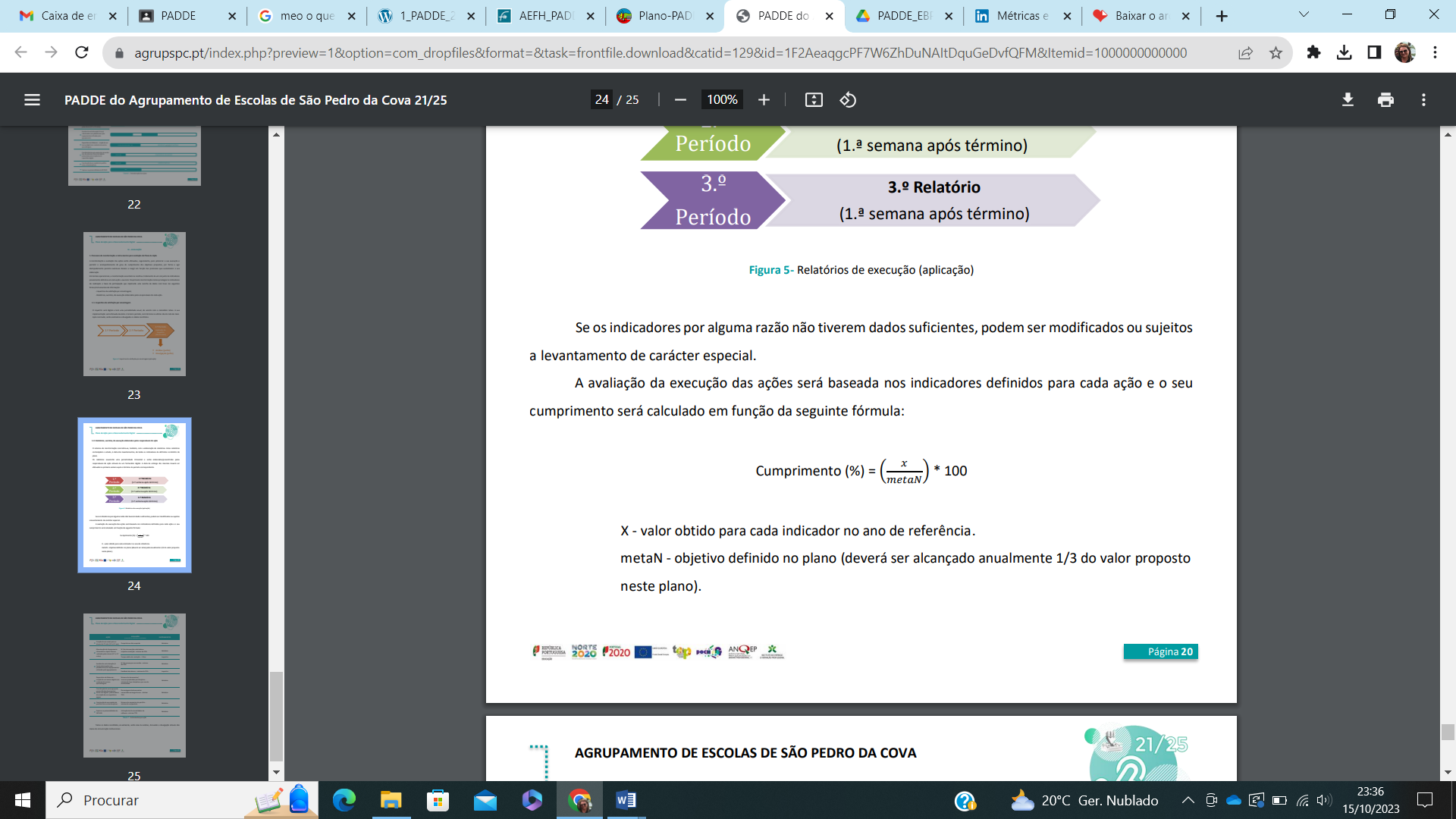           X – valor obtido por cada indicador no semestre/ano de referência. metaN – métrica anual definida para cada objetivo no plano.Equipa de Desenvolvimento DigitalEquipa de Desenvolvimento DigitalEquipa de Desenvolvimento DigitalNomeFunçãoÁrea de açãoIsilda PereiraDiretoraDimensão OrganizacionalJoão SousaSubdiretor e Coordenador Escola DigitalTecnológica e DigitalPaula LéoAdjunta e Coordenadora do PADDETecnológica e DigitalFernanda PereiraElemento PADDE - Ensino SecundárioDimensão PedagógicaNelson CorreiaElemento PADDE - 3º CicloDimensão PedagógicaCarlos EstevãesElemento PADDE - 2º CicloDimensão PedagógicaAna SamartinhoElemento PADDE - 1⁰ cicloDimensão PedagógicaJorge MaiaElemento Equipa Autoavaliação do AEGPDimensão PedagógicaMaria do Céu RodriguesCoordenadora da Biblioteca EscolarDimensão PedagógicaInformação geral – comunidade escolarInformação geral – comunidade escolarNº de estabelecimentos escolares7Nº de alunos1987Nº de professores223Nº de pessoal não docente97Período de aplicação da SELFIE29 de maio – 19 de junho 2023ParticipaçãoParticipaçãoNº de respondentes1204% 76%ParticipaçãoParticipaçãoParticipaçãoParticipaçãoParticipaçãoParticipaçãoParticipaçãoParticipaçãoParticipaçãoParticipaçãoNível de ensinoDirigentesDirigentesDirigentesProfessoresProfessoresProfessoresAlunosAlunosAlunosNível de ensinoConvidadosParticipação%ConvidadosParticipação%ConvidadosParticipação%1º ciclo548028281001151151002º e 3º ciclo13118587546284562574Secundário CCH7710036226133025778Secundário  C. Prof.              5480129751036866Serviços digitaisServiços digitaisServiços digitaisServiços digitaisServiços digitaisServiços digitaisServiços digitaisServiços digitaisServiços digitaisServiços digitaisNível de ensinoDirigentesDirigentesDirigentesProfessoresProfessoresProfessoresAlunosAlunosAlunosNível de ensinoConvidadosParticipação%ConvidadosParticipação%ConvidadosParticipação%1º ciclo548028281001151151002º e 3º ciclo13118587546284562574Secundário CCH7710036226133025778Secundário  C. Prof.              5480129751036866Resultados por dimensão e áreas [Dados do SELFIE] e evolução Resultados por dimensão e áreas [Dados do SELFIE] e evolução Resultados por dimensão e áreas [Dados do SELFIE] e evolução Resultados por dimensão e áreas [Dados do SELFIE] e evolução Valores médios dos resultados (1 a 5)DirigentesProfessoresAlunos    Dimensão Técnica e Digital    Dimensão Técnica e Digital    Dimensão Técnica e Digital    Dimensão Técnica e Digital Infraestruturas e equipamentos1º ciclo4,13,94,3Média 20233,7Média 20213,32º e 3º ciclos3,53,4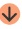 3,6Média 20233,7Média 20213,3Ensino Secundário CCH3,83,53,3Média 20233,7Média 20213,3Ensino Secundário C Profissional3,64,13,4Média 20233,7Média 20213,3Resultados por dimensão e áreas [Dados do SELFIE] e evolução Resultados por dimensão e áreas [Dados do SELFIE] e evolução Resultados por dimensão e áreas [Dados do SELFIE] e evolução Resultados por dimensão e áreas [Dados do SELFIE] e evolução Valores médios dos resultados (1 a 5)DirigentesProfessoresAlunos  Dimensão Pedagógica  Dimensão Pedagógica  Dimensão Pedagógica  Dimensão PedagógicaPedagogia: Apoio e Recursos1º ciclo4,34,5------Média 20234,2Média 20213,92º e 3º ciclos3,94,24,1Média 20234,2Média 20213,9Ensino Secundário CCH4,34,24Média 20234,2Média 20213,9Ensino Secundário C Profissional4,4  4,43,8Média 20234,2Média 20213,9Pedagogia: Aplicação em Sala de Aula1º ciclo4,24,14,1Média 20233,9Média 20213,52º e 3º ciclos3,543,7Média 20233,9Média 20213,5Ensino Secundário CCH3,84,13,6Média 20233,9Média 20213,5Ensino Secundário C Profissional3,74,33,6Média 20233,9Média 20213,5Práticas de Avaliação1º ciclo4,13,6------Média 20233,6Média 20213,12º e 3º ciclos3,4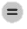 3,73,4Média 20233,6Média 20213,1Ensino Secundário CCH3,73,82,9Média 20233,6Média 20213,1Ensino Secundário C Profissional3,54,13,3Média 20233,6Média 20213,1Competências Digitais dos Alunos1º ciclo4,14,14,6Média 20233,8Média 20213,62º e 3º ciclos3,53,73,7Média 20233,8Média 20213,6Ensino Secundário CCH3,83,73Média 20233,8Média 20213,6Ensino Secundário C Profissional3,83,83,4Média 20233,8Média 20213,6Resultados por dimensão e áreas [Dados do SELFIE] e evolução Resultados por dimensão e áreas [Dados do SELFIE] e evolução Resultados por dimensão e áreas [Dados do SELFIE] e evolução Resultados por dimensão e áreas [Dados do SELFIE] e evolução Valores médios dos resultados (1 a 5)DirigentesProfessoresAlunosDimensão OrganizacionalDimensão OrganizacionalDimensão OrganizacionalDimensão OrganizacionalLiderança1º ciclo3,93,9------Média 20233,8Média 20213,22º e 3º ciclos3,93,5------Média 20233,8Média 20213,2Ensino Secundário CCH4,13,4------Média 20233,8Média 20213,2Ensino Secundário C Profissional3,54,1------Média 20233,8Média 20213,2Colaboração e trabalho em rede1º ciclo3,93,74,4Média 20233,6Média 20213,32º e 3º ciclos23,73,53,5Média 20233,6Média 20213,3Ensino Secundário CCH3,93,33Média 20233,6Média 20213,3Ensino Secundário C Profissional3,33,93,4Média 20233,6Média 20213,3Desenvolvimento profissional contínuo1º ciclo44--------Média 20234,0Média 20213,72º e 3º ciclos43,6--------Média 20234,0Média 20213,7Ensino Secundário CCH4,43,7--------Média 20234,0Média 20213,7Ensino Secundário C Profissional3,94,1--------Média 20234,0Média 20213,7Comentários e reflexãoQuanto à área “Colaboração e trabalho em rede”, os resultados sugerem que as sinergias em prol da aprendizagem mista, nos 2º e 3º ciclos e no ensino secundário CCH e profissional devem ser aperfeiçoadas, uma vez que o nível 3.5 ainda não foi atingido.Da avaliação decorrente ao PADDE anterior, verifica-se que o AEGP regista melhorias significativas ao nível dos mecanismos desenvolvidos e das práticas adquiridas para a comunicação interna e externa (criação de emails institucionais para alunos, professores, assistentes e técnicos; InovarAlunos; InovarConsulta); página do agrupamento, Facebook), embora continue a sentir-se, ainda que em menor escala, a necessidade de melhorar a capacitação dos vários intervenientes para estas ferramentas. Ao nível das ferramentas de comunicação e gestão das aprendizagens, nomeadamente a Classroom, a sua utilização, na globalidade das disciplinas, é uma prática largamente generalizada e consolidada, à exceção do 1º ciclo. As funcionalidades do Google Suite também já são utilizadas de forma regular por um número considerável de utilizadores, nomeadamente na partilha de documentos, utilização do meet para reuniões, drive, forms. Falta explorar as potencialidades das restantes. Quanto à  diversidade de REDs utilizados, é notória a utilização e maior diversificação, de uma forma generalizada, a uma panóplia de recursos (paddlets, kahoots, quizzes, Canva, Mapas de conceitos e outras ferramentas diversas) para a prática pedagógica, fruto da necessidade criada pela Pandemia, por um lado, e, por outro, pelas formações de docentes e pelas partilhas realizadas. Tendo em consideração a análise dos resultados obtidos neste SELFIE com as recomendações resultantes da monitorização e avaliação da versão 1 do PADDE e da avaliação do Plano de Inovação, pela equipa PADDE e pela Equipa de Autoavaliação do AEGP, constata-se a necessidade de fomentar a utilização, tanto no trabalho de sala de aula, como fora dela, do kit digital fornecido pelo ME, para utilização de ferramentas digitais apropriadas aos diversos ciclos de ensino, integrando-as no processo de planeamento e desenvolvimento curricular, bem como no de avaliação (tanto na dimensão formativa como na classificativa) e autoavaliação de alunos. Para além disso, mantém-se a necessidade de formação dos docentes, no âmbito da transição para ambientes de aprendizagem digitais, mas também de formação que capacite, de forma mais eficaz, alunos, assistentes e encarregados de educação de competências digitais.Competências Digitais da Comunidade EducativaEncarregados de EducaçãoOs docentes inquiridos pela ferramenta SELFIE indicaram, nas questões próprias, que a comunicação com os encarregados de educação pelas vias desenvolvidas (email institucional, caderneta digital e Classroom) tem-se revelado eficaz, contudo, verifica-se que muitos encarregados de educação não possuem ainda as competências necessárias neste uso, pelo que se torna necessária a capacitação digital por parte de outros.Pessoal Não DocenteNo que respeita ao pessoal não docente, constata-se a necessidade de capacitação digital dos assistentes operacionais e assistentes técnicos.  VisãoO Plano de Ação para o Desenvolvimento Digital da Escola aqui apresentado consiste num conjunto de linhas de ação para capacitar a comunidade escolar do AEGP com as competências digitais necessárias para desenvolver a participação ativa, crítica, diferenciadora e criativa dos seus vários intervenientes numa sociedade digital do século XXI. As linhas de ação delineadas são sustentadas em valores de respeito, justiça, tolerância, diálogo, solidariedade e sustentabilidade, na perspetiva de um agrupamento que almeja seja reconhecido pelo seu humanismo, inclusão, por elevados padrões de exigência e responsabilidade e pelas suas boas práticas pedagógicas, com vista à formação integral dos seus alunos, ao seu sucesso académico e profissional, bem como à satisfação dos alunos e das suas famílias, dos professores e do pessoal não docente, através da qualidade do serviço prestado à comunidade.  Objetivos Gerais O PADDE surge como um documento dinâmico, tendo por base os resultados do SELFIE à realidade atual do AEGP e a partir dos quais se definem os seguintes objetivos gerais:Potenciar as valências digitais já implementadas no Agrupamento, com vista a garantir a qualidade do serviço prestado;Envolver os parceiros do AEGP na melhoria das valências digitais, com vista à participação generalizada da comunidade educativa na identificação dos problemas e no desenho e implementação das soluções;Potenciar as plataformas digitais (Google Workspace) para monitorizar o progresso dos alunos, distribuir feedback de qualidade e promover autorregulação;Potenciar, através do digital, abordagens ativas e práticas pedagógicas inovadoras que respondam à diversidade e às singularidades das crianças e jovens que frequentam o Agrupamento;Melhorar as competências digitais da comunidade escolar;Melhorar a comunicação digital do AEGP quanto à gestão e operacionalização da informação;Fomentar o envolvimento profissional dos docentes através da promoção da colaboração profissional, da prática reflexiva e de oportunidades de formação.Dimensão Tecnológica e DigitalDimensão Tecnológica e DigitalDimensão Tecnológica e DigitalDimensão Tecnológica e DigitalDimensão Tecnológica e DigitalObjetivosAções   IntervenientesMétrica Indicadores de Progresso/SucessoCronograma de açãoPotenciar as valências digitais já implementadas no Agrupamento, com vista a garantir a qualidade do serviço prestadoTD1. Ampliação do acervo digital de Recursos Educativos Digitais.TD2. Utilização do kit digital (Escola Digital) dois dias por semana, a definir por cada conselho de turma, mediante a sua rentabilização.    TD3. Criação da secção “Apoio Digital”, no site do Agrupamento, para esclarecimentos e informações tecnológicas dirigidos à comunidade escolar (tipo FAQs). Biblioteca Escolar Docentes Alunos Coordenadores de DTEquipa Escola digitalEquipa de comunicação Nº de utilizações  Nº de recursos criados Nível de qualidade dos    recursosNº de dias em que o Kit é utilizadoNº de apoios/ FAQs criadasGrau de satisfação6 recursos por ano2 utilizações semanais em pelo menos 2 disciplinas6 recursos por ano2023-2025Início em novembro 20232023-2025Envolver os parceiros do AEGP na melhoria das valências digitais, com vista à participação generalizada da comunidade educativa na identificação dos problemas e no desenho e implementação das soluções.     TD4. Solicitação de apoio para equipamento e manutenção aos parceiros do AEGP.  TD5. Dinamização de apoio técnico por parte dos alunos dos cursos profissionais da área de informática.MunicípioInstitutos/UniversidadesEmpresasAlunosProfessoresNº de parceirosNº de ações de melhoria realizadasNº de alunos e professores envolvidosNº de ações realizadas1 ação por ano3 ações por ano2023-20252023-2025Dimensão PedagógicaDimensão PedagógicaDimensão PedagógicaDimensão PedagógicaDimensão PedagógicaObjetivosAções    IntervenientesMétrica Indicadores de Progresso/SucessoCronograma de açãoPotenciar as plataformas digitais (Google Workspace) para monitorizar o progresso dos alunos, distribuir feedback de qualidade e promover autorregulaçãoP1. Construção e aplicação de instrumentos de avaliação digitais (questionários de correção automática, rubricas, registos de avaliação digitais,…) e tarefas de heteroavaliação em ambiente digital. Docentes   Alunos   Nº de instrumentos   Nº de alunos       abrangidos   Grau de satisfação3 instrumentos diferentes por disciplina por ano2024-2025Promover, através do digital, abordagens ativas e práticas pedagógicas inovadoras que respondam à diversidade e às singularidades das crianças e jovens que frequentam o AgrupamentoP2. Criação de tarefas/conteúdos para ambientes digitais de aprendizagem.P3. Participação em projetos estratégicos relevantes nas áreas STEAM e em intercâmbios de boas práticas (nacionais e internacionais).P4. Criação de atividades que promovam competências digitais para uma Escola mais sustentável.P5. Disseminação das atividades/projetos relevantes, realizados com recurso ao digital (DAC, Cidadania, Clube, Disciplinar, …)DocentesAlunos DepartamentosCentro de Formação A23Clube Eco-EscolasClube Ciência Viva-LabMakerClube RobóticaNº de tarefas/ atividades /conteúdos criadosNº de projetos (nacionais e internacionais)Nº de alunos / professores em intercâmbiosNº de envolvidos nos clubesNº de disseminaçõesGrau de satisfação3 tarefas por disciplina por ano1 projeto por ano2 atividades por semestre(Escola + sustentável)1 disseminação por semestre20242024-20252023-2024Melhorar a literacia digital da comunidade escolar P6. Capacitação digital dos Assistentes Operacionais e Assistentes Técnicos. (funcionalidades do email institucional e outras funcionalidades do Google Workspace ). P7. Capacitação digital dos Encarregados de Educação (funcionalidades do email, InovarConsulta, Classroom).  P8. Criação da figura do Mentor Digital dinamizada por alunos.  P9. Dinamização de sessões sobre Cidadania Digital, abordando pelo menos um dos seguintes temas: Literacia digital, Media e Informação; Segurança na Internet; Cyberbulllying; Desafios SeguraNet; Plágio / Direitos de Autor; Utilização de plataformas gratuitas de imagens/vídeos sem direitos de autor;   (Outros pertinentes).Ministério da Educação Biblioteca Escolar LabMakerDocentes AlunosAssociação de EstudantesParceirosNº de formaçõesNº de sessões Nº de participantesNº de mentoresNº de mentoradosGrau de satisfação1 formação semestre1 formação semestre5 mentores no 1º ano10 mentores no 2ºano1 sessão por semestre em cada turma 2023-2024Início ano 2024-25Início em 20242024-202520242025OrganizacionalOrganizacionalOrganizacionalOrganizacionalOrganizacionalObjetivosAçõesIntervenientesMétrica Indicadores de Progresso/SucessoCronograma de açãoMelhorar a comunicação digital do AEGP quanto à gestão e divulgação da informação   O1. Redução do uso do papel em procedimentos administrativos e pedagógicos que passem a ser utilizados em formato digital.   O2. Criação de uma Newsletter.DocentesAssistentesAlunosNº de documentos/ procedimentos redefinidos digitalmenteNº de Newsletters2 procedimentos em digital por ano7 newsletters por ano letivoAté 20252023-2025Fomentar o envolvimento profissional dos docentes através da promoção da colaboração profissional, da prática reflexiva e de oportunidades de formaçãoO3. Formação de docentes nas áreas da capacitação digital, práticas de avaliação pedagógica digitais, competências STEAM e comunicação digitais.O4. Partilha de práticas pedagógicas ativas e diferenciadoras com recurso ao digital.O5. Realização de encontros presenciais “Café Digital” para debate e partilha de ideias e experiências.DocentesCentro de Formação A23   Departamento   Grupo disciplinarConvidadosComunidade escolarNº de docentes em formação por áreaNº horas letivas / formação em cada áreaNº de atividades partilhadasNº de participantesGrau de satisfação50% dos docentes2 atividades de partilha por disciplina por semestre em reunião de trabalho colaborativo2 encontros por ano10% dos docentes20% dos docentesAté 20252023-20252023-20242024-2025Plano de ComunicaçãoPlano de ComunicaçãoPlano de ComunicaçãoDestinatáriosMeiosResponsáveisProfessores AlunosEncarregados de EducaçãoParceirosPágina do Agrupamento Correio eletrónico ClassroomFacebookInstagramNewsletterAssembleiasEquipa de Desenvolvimento Digital Equipa de ComunicaçãoCoordenadores de Departamentoe subcoordenadoresBiblioteca Escolar